01.04.2020R. ŚRODA Temat : „Awantura na wiejskim podwórku”.-Naśladowanie głosów zwierząt żyjących na wsi. Rodzic  pokazuje zdjęcia, obrazki, a dzieci nazywają zwierzęta i naśladują ich głosy. Potem chętne dzieci naśladują głosy zwierząt, a pozostałe określają, co to za zwierzę.-„Zwierzęta  dla dzieci na wsi schowanych w jajku”- Czy Wiesz Jak –OGLADAJ https://www.youtube.com/watch?v=PBjhlKw07qc –(link  podświetlamy i otwieramy hiperłącze  prawym przyciskiem myszki).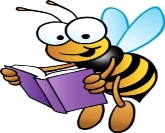  -Słuchanie opowiadania S. Karaszewskiego pt. Awantura na wiejskim     podwórku.     Wczesnym rankiem konie wybiegły ze stajni i pogalopowały na łąkę. Zaraz po koniach krowy, nie spiesząc się (po porannym dojeniu), wyszły z obory i pomaszerowały na pastwisko. W chlewiku chrumkały świnki, zajadając ze smakiem paszę z koryta. Gdy konie i krowy pasły się na łące, gospodyni otworzyła drzwi kurnika i na podwórko wysypał się drób. Pierwszy – kogut; stąpał, dumnie unosząc głowę. Za nim szły kury i biegły kurczęta. Potem gąsior, a za nim szły gęsiego gęsi i gąsięta, a na samym końcu, kołysząc się w kaczym chodzie, wędrował kaczor z kaczkami i kaczętami. Kury jak zwykle zaczęły grzebać w piasku w poszukiwaniu czegoś do zjedzenia. Kaczki taplały się w błotnistej kałuży, czego nie robiły nigdy kury, bo kury nie lubią wody. Wiadomo – zmokła kura nie wygląda zbyt ciekawie. Białe kaczki w błocie zrobiły się szare i podążały do sadzawki za domem, gdzie pływały już gęsi. Odważny gąsior machał skrzydłami i zasyczał na Burka, który chłeptał mulistą wodę z sadzawki. Burek zaszczekał na gąsiora, niegroźny, bo uwiązany na sznurku do budy. Sznurek Burka był długi, wystrzępiony, zasupłany i powiązany w wielu miejscach. Niegdyś był bardzo mocny, ale od słońca, deszczu, a przede wszystkim psich zębów i pazurów wyraźnie osłabł i czasami się urywał. Dzień był piękny, słoneczny, ale coś nieokreślonego wisiało w powietrzu. Jakiś niepokój, poczucie zagrożenia.     Pierwsze rozgdakały się kury, które miały coś do kaczek. – Jak można taplać się w błocie! Kaczki to straszne brudasy! Moje kurczaczki skaczą wdzięcznie, a kaczki mają krótkie nóżki (jak zwykle u kaczuszki) i kaczy chód! Idą, kołysząc się na boki, i ciągle chlapią się w wodzie! Chodźcie, moje kurczątka, nawet nie próbujcie się bawić z tymi brudaskami!     A na to kaczki: – Kwa, kwa, myślałby kto! Kury boją się wody, bo nie ma bardziej żałosnego stworzenia od zmokłej kury! A gdyby przyszła wielka ulewa i zalała podwórko? Wszystkie kurczątka by się potopiły! A moje kaczęta tylko by się śmiały, bo one od małego uczą się pływać! Tak, tak, kwa, kwak! – zakwakała kaczka i odwróciła się ogonem do kur, okazując im swoje lekceważenie! – Gę, gę, pływanie to najważniejsza rzecz pod słońcem! – zagęgała gęś i żeby okazać swoją wyższość, zanurkowała w stawie, a za nią gąsięta. – Moje małe pływają pod wodą jak rybki, a jak zechcę, nauczę je latać! Chodzą za mną gęsiego, jak po sznurku. – Kwa, kwa, racja, racja, moje kaczęta też chodzą i pływają za mną, jedno za drugim! Nie oddalają się od siebie, nie rozbiegają się! A te kurczaki chodzą gdzie chcą, grzebią w ziemi, wzniecając tumany kurzu, wszystkie kury bez przerwy kurzą i chodzą okropnie zakurzone! Boją się czystej wody jak diabeł wody święconej! I pewnie od kurzu dostają kurzej ślepoty! – A – kwak!! – kichnęła kaczka. – To od kurzu! – Raczej od zimnej wody i błota! – przygdakała jej kura. – Kwa, kwa, kąpiele błotne są bardzo zdrowe! – Ko, ko, chyba tylko dla brudasów! – Kwa, kwa. Błoto dobrze robi na pierze!                                                                      – Ko, ko, zwłaszcza gdy się pierza nie pierze! – A każda kura się kurzy! – Ko, ko, jeszcze zobaczycie, jak będą z was drzeć pierze! Ko, ko, skubane gęsi, skubane kaczki, będą z was darli białe kłaczki, białe piórka, białe puchy gospodarzom na poduchy, dla chłopaka i dziewczyny ciepłe jaśki i pierzyny, na kurtki puchowe zimowe! – Gę, gę, kwa, kwa, z braku wołu kury skubią do rosołu!    Kury trochę się stropiły. Co też gęsi i kaczki miały na myśli?    Kłótnia kur, gęsi i kaczek mogłaby trwać w nieskończoność, gdyby nie pojawił się intruz. Nad podwórkiem zawirował cień. Ptaki rozbiegły się na wszystkie strony, gęsi zanurkowały w wodzie, kaczki chlapnęły w błoto, a kury mogłyby po strusiemu schować głowy w piasek, ale w ptasim móżdżku miały na tyle rozumu, że wybrały inną kryjówkę. Czym prędzej wparowały do budy Burka, z którym wcześniej miały na pieńku, bo wyjadały mu żarcie z miski. Burek szczeknął i chciał pogonić kury, gdy wtem dostrzegł krążącego jastrzębia. – Hau, hau! – szczeknął. – Wróg, wróg, precz, precz!    Kury w budzie były bezpieczne, ale kaczki i gęsi nie mogły w nieskończoność pływać pod wodą. Ledwie któreś z kacząt lub gąsiąt wynurzało głowę, a zaraz drapieżny jastrząb szybował w jego stronę z wyciągniętym dziobem i szponami. – Hau, hau! Precz, precz! – rozpędził się i skoczył. Sznurek naprężył się, puściło kilka nadwątlonych włókien, ale sznurek wytrzymał i Burek wylądował na plecach. Skoczył drugi raz – kolejne włókna się zerwały, ale sznurek nie puszczał. Cofnął się pod budę, rozpędził się, nadwyrężony sznurek pękł a Burek wystrzelił jak z procy prosto w jastrzębia, który właśnie chwytał przerażone kaczątko w swoje szpony. – Wara, wara, wara, wara! – wrzasnął Burek na jastrzębia, który musiał obejść się smakiem. Odleciał, utraciwszy kilka piór. – A co tu się dzieje? Burek, do budy! – krzyknął gospodarz, który właśnie wrócił z pola do domu na obiad i zaparkował traktor na podwórku. Widząc rozgdakany, rozkwakany i rozgęgany drób, uznał Burka za sprawcę awantury i chciał mu dać burę. Nagle jego wzrok padł na walające się jastrzębie pióra wyrwane z ogona drapieżnego ptaka. – Brawo, Burek, dzielny, dobry pies! Uratowałeś drób! Przyniósł michę pełną psich smakołyków i odgonił kury, które bardzo lubiły zaglądać do psiej miski. – Jak ja nie lubię tych ptaszydeł! – burknął Burek. Wlazł do budy, wyciągnął się, położył głowę na przednich łapach i zasnął. -Rozmowa na temat opowiadania. Co działo się rano na wiejskim podwórku? O co kłóciły się kaczki z kurami? Za kim były gęsi? Kto zaatakował drób? Co zrobił pies Burek? -Ćwiczenia ortofoniczne. Dzieci naśladują głosy kur, kaczek, gęsi. Potem rodzic  dzieli dzieci na „grupy”: kaczki, kury i gęsi. Rodzic  jak dyrygent wskazuje grupy, a dzieci z tych grup naśladują głosy swoich zwierząt. -Ćwiczenia gimnastyczne. -Dzieci dowolnie biegają po pokoju. -Zabawa ożywiająca – Berek na czworakach.  Każde dziecko dostaje szarfę /wstążkę/ którą wkłada za pasek spodenek (spódniczki). Jedno dziecko zostaje berkiem. Dzieci uciekają na czworakach przed berkiem, który zabiera im szarfy. Zabawa trwa, dopóki berek nie zabierze wszystkich szarf od dzieci. -Powitanie.  Dzieci siadają w kole i witają się słownie, nogami, rękami. Ćwiczenia indywidualne. * Dzieci w siadzie skulnym rozkrocznym – uderzają o kolana: dłońmi, pięściami, łokciami, rozcierają kolana, spychają je do podłogi i unoszą. * W siadzie – wykonują wymachy nóg, bezwładne przewroty. * Ślizgają się oraz czołgają po podłodze. * Turlają się, a potem turlają kolegę po podłodze. * Relaks – leżą, głęboko oddychają. * Przechodzą wokół leżącego kolegi, nad nim, następnie przeskakują przez niego. Ćwiczenia w parach z rodzeństwem lub rodzicem.  * Dzieci siadają rozkrocznie, twarzami do siebie – wykonują naprzemiennie skłony i leżenie, próbują leżeć raz na jednym, raz na drugim boku. * Siadają tyłem do siebie – jedno dziecko wykonuje skłon, a drugie kładzie mu się na plecach; próbują wspólnie wstać. Pchają partnera po podłodze plecami, stopami, rękami. * Ciągną partnera po podłodze za ręce i nogi. * Relaks w leżeniu na podłodze – partnerzy obchodzą się nawzajem. * Jedno dziecko siada pomiędzy nogami drugiego, które je obejmuje i delikatnie     kołysze.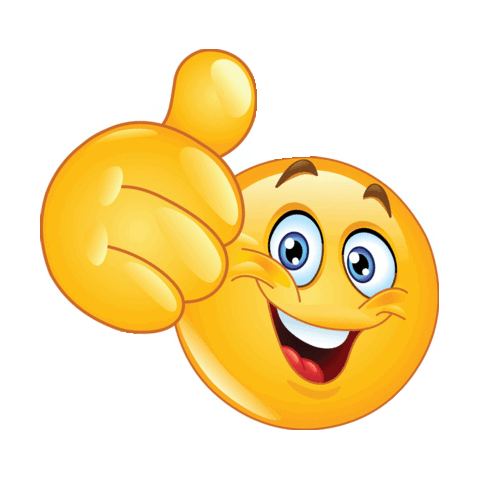 -Posłuchaj piosenki z humorem pt. „Miała baba koguta”- https://www.youtube.com/watch?v=yFS5NEhJNK0  -(link  podświetlamy i otwieramy hiperłącze  prawym przyciskiem myszki) . 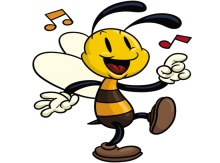 